КРОССВОРД «Обыкновенные дроби»Составил ученик 5г класса Шаповалов Андрей.Заполните все слова по горизонтали и получите слово по вертикали, ответ  на вопрос: как  называется обыкновенная дробь, больше единицы? По горизонтали: 1.Действие с дробями.   2. Числитель дроби 3. Как называется действие, определяющее большую из двух дробей?   4. Дробь, в которой есть числитель и знаменатель, называется…   5. Знак, с помощью которого записывается обыкновенная дробь.   6. Число, записываемое над чертой дроби.   7. Бывают десятичными и обыкновенными.  8. Бывает больше, меньше и равный числителю.  9. Так называется дробь, числитель которой меньше знаменателя.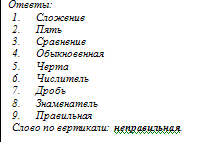 11023456789